Региональная диспетчерская служба 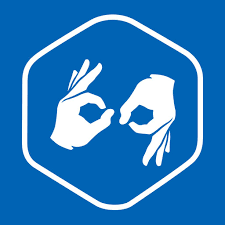 по социальному сопровождению инвалидовпо слухуВ рамках реализации государственной программы «Доступная среда» на базе филиала ГАУ СО КК «Тимашевский КЦРИ»в г. Краснодаре открыта региональная диспетчерская служба по социальному сопровождению инвалидов по слуху (далее - РДС).Специалист РДС - переводчик русского жестового языка (сурдопереводчик) предоставляет следующие услуги:• 	передает информацию от инвалида по слуху специалистам органов государственной власти, органов местного самоуправления, учреждений жилищно-коммунального хозяйства, социальной сферы, физическим лицам (родственникам, знакомым и др.) и от физического лица инвалиду по слуху; • 	оказывает содействие в оформлении документов (заявлений, квитанций, справок); • 	предоставляет информацию об имеющихся в регионе организациях, о расписании движения транспорта, по вопросам социальной поддержки и социального обслуживания инвалидов по слуху; • 	оказывает содействие при вызове служб экстренной помощи (скорой помощи, полиции, пожарных, аварийных служб, службы спасения), врача на дом, специалистов ЖКХ и др.•  записывает на прием в лечебные, социальные и иные учреждения региона;•  содействует в решении иных вопросов.Услуги предоставляются бесплатно.Связаться со специалистом РДС можно:лично;текстовым сообщением (SMS);факсимильным сообщением (Fax);электронным сообщением по электронной почте.Адрес, график работы, контакты РДС:Адрес: г. Краснодар, ул. Ставропольская, 151График работы: понедельник-пятница с 13-00 до 17-00Рабочий телефон, в том числе для приема Fax-сообщений: 8-861-233-91-83Мобильный телефон, в том числе для приема SMS-сообщений: +7 (991) 074-10-19Электронная почта:  kcrikrasnodar@gmail.com   iu.semenecz@mtsr.krasnodar.ru